Witney Town Council Christmas Light CompetitionCompetition Entry Form 2021Competition entries must be received for judging by 4.30pm on Friday 16th JulyEmail your entry to: communications@witney-tc.gov.uk or post to
Christmas Light Competition,
Witney Town Council, Town Hall, Market Square, Witney, Oxon, OX28 6AG
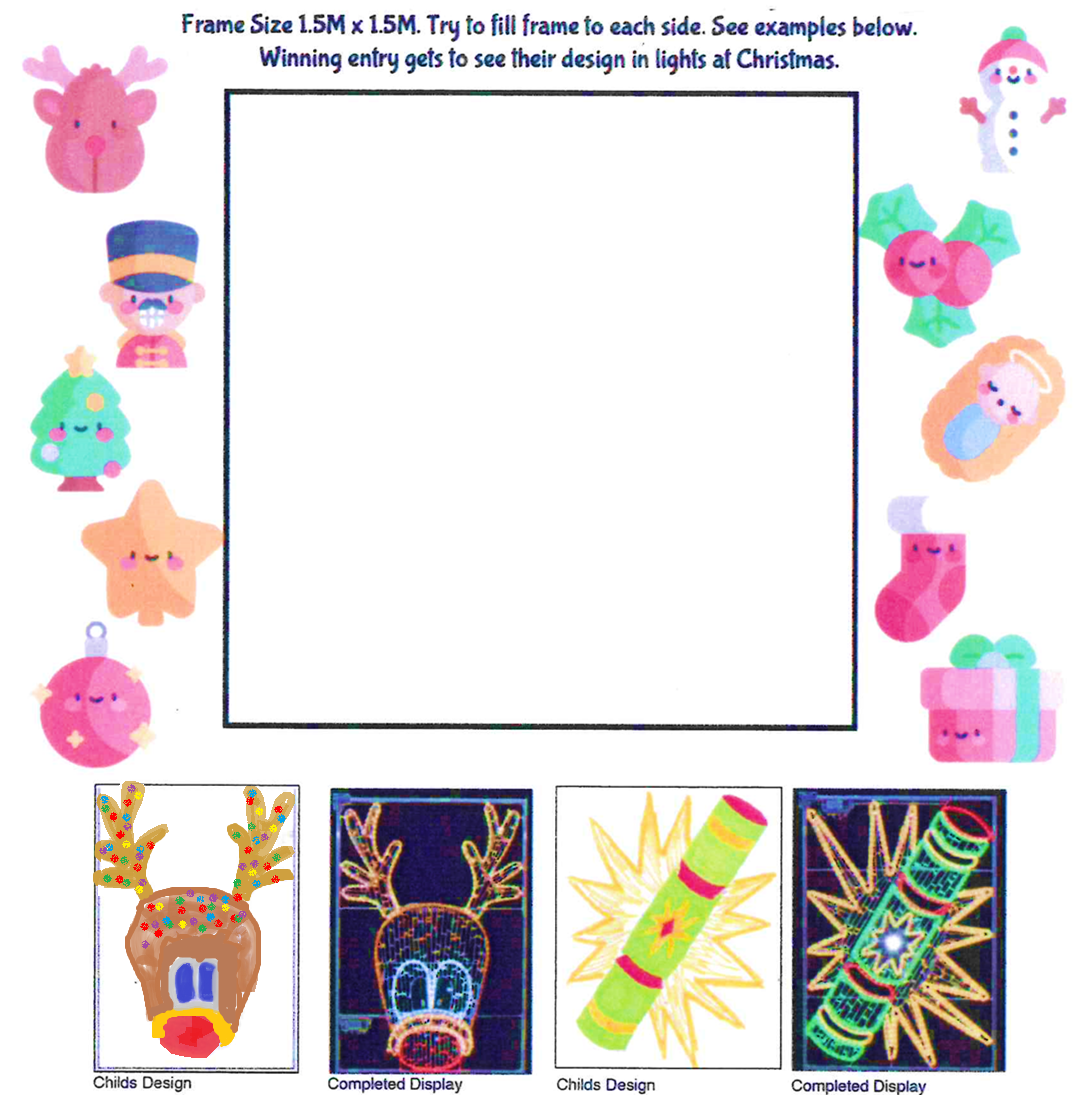 Your NameYour AgeYour School